UNIVERSIDADE FEDERAL DO RIO GRANDE DO NORTEESCOLA DE SAÚDECURSO SUPERIOR DE TECNOLOGIA EM GESTÃO HOSPITALARNOME DO(A) ALUNO(A)TÍTULO DO TRABALHO: SUBTÍTULOLOCALANONOME DO(A) ALUNO(A)Título Do TRABALHO: subTítuloTrabalho de Conclusão de Curso apresentado ao curso de Tecnologia em Gestão Hospitalar, da Universidade Federal do Rio Grande do Norte, como requisito parcial à obtenção do título de Tecnólogo em Gestão Hospitalar.Orientador(a): Prof(a). Dr(a). ___.Coorientador(a): Prof(a). Dr(a). ___.LOCALANO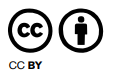 Esta obra está licenciada com uma licença Creative Commons Atribuição 4.0 Internacional. Permite que outros distribuam, remixem, adaptem e desenvolvam seu trabalho, mesmo comercialmente, desde que creditem a você pela criação original. Link dessa licença: creativecommons.org/licenses/by/4.0/legalcodeEspaço destinado a ficha catalográfica.NOME DO(A) ALUNO(A)TÍTULO DO TRABALHO: SUBTÍTULOTrabalho de Conclusão de Curso apresentado ao curso de Tecnologia em Gestão Hospitalar, da Universidade Federal do Rio Grande do Norte, como requisito parcial à obtenção do título de Tecnólogo em Gestão Hospitalar.Aprovada em: ______/______/______BANCA EXAMINADORAProf. ou Profa. Dr(a)./Me(a) xxxxxxxxxxxxOrientador(a)NOME DA INSTITUIÇÃO POR EXTENSOProf. ou Profa. Dr(a)./ Me(a) xxxxxxxxxxxxMembro internoNOME DA INSTITUIÇÃO POR EXTENSOProf. ou Profa.  Dr(a)./ Me(a) xxxxxxxxxxxxMembro externoNOME DA INSTITUIÇÃO POR EXTENSO A dedicatória é um item opcional onde o autor a utiliza para homenagear ou dedicar a sua produção para quem desejar. Ela deve ser inserida logo após a folha de aprovação.agradecimentosO item ‘Agradecimentos’ é um elemento opcional onde o autor agradece às pessoas que contribuíram de maneira relevante à elaboração do trabalho.Texto, texto, texto, texto, texto, texto, texto, texto, texto, texto, texto, texto, texto, texto, texto, texto,texto, texto, texto, texto, texto, texto, texto, texto, texto, texto, texto, texto, texto, texto.Texto, texto, texto, texto, texto, texto, texto, texto, texto, texto, texto, texto, texto, texto, texto, texto,texto, texto, texto, texto, texto, texto, texto, texto, texto, texto, texto, texto, texto, texto.A epígrafe é um elemento opcional de texto pequeno, escrito em prosa ou em verso, em que são colocadas citações ou pensamentos que fazem sentido para o contexto do trabalho.AutorTÍTULO: SUBTÍTULOTÍTULO EM LÍNGUA ESTRANGEIRA: SUBTÍTULONome completo do autorRESUMOTexto, texto, texto, texto, texto, texto, texto, texto, texto, texto, texto, texto texto, texto, texto, texto, texto, texto, texto, texto.Texto, texto, texto, texto, texto, texto, texto, texto, texto, texto, texto, texto texto, texto, texto, texto, texto, texto, texto, texto.Texto, texto, texto, texto, texto, texto, texto, texto, texto, texto, texto, texto texto, texto, texto, texto, texto, texto, texto, texto.Palavras-chave: Palavra; palavra; palavra. (variação de 3-5 palavras)RESUMO EM LÍNGUA ESTRANGEIRATexto, texto, texto, texto, texto, texto, texto, texto, texto, texto, texto, texto, texto, texto, texto, texto,texto, texto, texto, texto, texto, texto, texto, texto, texto, texto, texto, texto, texto, texto.Keywords: Keyword; keyword; keyword. (variação de 3-5 palavras)1 TÍTULO DA SEÇÃOO texto deve ser digitado na fonte Arial com tamanho 12, espaçamento simples e o recuo do parágrafo é de 1,5 cm. Ao abrir a seção primária, coloque apenas um espaço entre linhas simples antes de começar o texto. Para as demais seções (secundárias, terciárias e/ou quaternárias) deve-se colocar um espaço entre linhas simples antes e depois de cada seção. Não utilizar o espaçamento de parágrafo para os títulos das seções e subseções.Texto, texto, texto, texto, texto, texto, texto, texto, texto, texto, texto, texto, texto, texto, texto, texto,texto, texto, texto, texto, texto, texto, texto, texto, texto, texto, texto, texto, texto, texto.2 TÍTULO DA SEÇÃOSegundo a NBR 10520 da ABNT (2002) “As citações diretas, no texto, de até três linhas, devem estar contidas entre aspas duplas”. Para citações diretas com mais de 3 linhas utilizar fonte tamanho 11, espaçamento simples entre linhas e recuo total do texto de 4 cm e justificado, conforme figura abaixo:Citação, citação, citação, citação, citação, citação, citação, citação, citação, citação, citação, citação, citação, citação, citação, citação, citação, citação, citação, citação, citação, citação, citação, citação, citação, citação, citação, citação, citação, citação, citaçã,o citação, citação, citação, citação, citação, citação, citação, citação, citação, citação, citação, citação, citação, citação, citação, citação, citação, citação (AUTORIA, ano, página).Para o caso da citação direta longa (com mais de 3 linhas) tenha sido retirada de um documento eletrônico que não possua paginação, colocar uma nota de rodapé justificando a ausência do número da página conforme exemplo (AUTOR, ano).Um outro exemplo é “para citação direta com até 3 linhas utiliza o símbolo das aspas entre o texto seguido da formatação de indicação de autoria” (AUTORIA, ano, página). Em uma outra situação, quando a  indicação de  autoria fizer parte do corpo do texto, a menção acontece da seguinte forma: Segundo Autor (ano, página), “citação, citação, citação, citação, citação, citação, citação, citação, citação, citação, citação, citação, citação, citação, citação, citação, citação, citação, citação, citação, citação, citação, citação, citação, citação, citação, citação, citação, citação”.A indicação de formatação para ser utilizada em ilustrações é: o título deve ser centralizado e o tamanho da fonte é 12. Para a fonte e legenda, devem ser alinhadas a esquerda da imagem e o tamanho da fonte é 11. Os exemplos (Figuras, Quadros, Tabelas e Gráficos) podem ser verificados durante o curso do documento.2.1 Título da seçãoTexto, texto, texto, texto, texto, texto, texto, texto, texto, texto, texto, texto, texto, texto, texto, texto,texto, texto, texto, texto, texto, texto, texto, texto, texto, texto, texto, texto, texto, texto Figura 1.Figura 1 - Título da figuraFonte: Elaborado pelo autor (ano)..2.2 Título da seçãoTexto, texto, texto, texto, texto, texto, texto, texto, texto, texto, texto, texto texto, texto, texto, texto, texto, texto, texto, texto. Texto, texto, texto, texto, texto, texto, texto, texto, texto, texto, texto, texto texto, texto, texto, texto (Figura 2). Figura 2 – Título da figuraFonte: Autor (ano, p.__).Legenda: texto, texto, texto, texto, texto, texto, texto, texto, texto.2.3 Título da seçãoTexto, texto, texto, texto, texto, texto, texto, texto, texto, texto, texto, texto texto, texto, texto, texto, texto, texto, texto, texto. Texto, texto, texto, texto, texto, texto, texto, texto, texto, texto, texto, texto texto, texto, texto, texto, texto, texto, texto, texto.Texto, texto, texto, texto, texto, texto, texto, texto, texto, texto, texto, texto texto, texto, texto, texto, texto, texto, texto, texto. Texto, texto, texto, texto, texto, texto, texto, texto, texto, texto, texto, texto texto, texto, texto, texto, texto, texto, texto, texto (Quadro 1).Quadro 1 – Título do quadroFonte: Autor (ano, p.?).Texto texto texto texto texto texto texto texto texto texto texto texto texto texto texto texto texto texto texto texto texto texto texto texto texto texto texto texto texto texto texto texto texto texto texto texto texto texto Texto texto texto texto texto texto texto texto texto texto texto texto texto texto texto texto texto texto texto texto texto texto texto texto texto texto texto texto texto texto texto texto texto texto texto texto texto texto (Quadro 2) a seguir.Quadro 2 – Título do quadroFonte: Adaptado de Autor (ano).Texto texto texto texto texto texto texto texto texto texto texto texto texto texto texto texto texto texto texto texto texto texto texto texto texto texto texto texto texto texto texto texto texto texto texto texto texto texto (Tabela 1). Tabela 1 – Título da tabelaFonte: Elaborado pelo autor (ano).Texto texto texto texto texto texto texto texto texto texto texto texto texto texto texto texto texto texto texto texto texto texto texto texto texto texto texto texto texto texto texto texto texto texto texto texto texto texto (Tabela 2).Tabela 2 – Título da tabelaFonte: Elaborado pelo autor (ano).3 TÍTULO DA SEÇÃOTexto texto texto texto texto texto texto texto texto texto texto texto texto texto texto texto texto texto texto texto texto texto (Gráfico 1).Gráfico 1 – Título do gráfico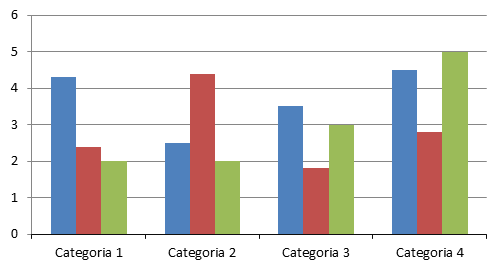  Fonte: Elaborado pelo autor (ano).Texto texto texto texto texto texto texto texto texto texto texto texto texto texto texto texto texto texto texto texto texto texto (Gráfico 2).Gráfico 2 – Título do gráficoFonte: Elaborado pelo autor (ano).Texto texto texto texto texto texto texto texto texto texto texto texto texto texto texto texto texto texto texto texto texto texto.4 TÍTULO DA SEÇÃOTexto texto texto texto texto texto texto texto texto texto texto texto texto texto texto texto texto texto texto texto texto texto texto texto texto texto texto texto texto texto texto texto texto texto texto texto texto texto.REFERÊNCIAS(Modelo de livro)AUTOR. Título. Edição. Local: Editora, ano.MARCONI, M.A.; LAKATOS, E.M. Metodologia científica. 3. ed. São Paulo: Atlas, 2000.(Modelo de capítulo de livro)AUTOR DO CAPÍTULO. Título do capítulo. In: AUTOR DO LIVRO. Título do Livro. Edição. Local: Editora, ano. Número do capítulo, variação das páginas do capítulo.CARDOSO, A.P.; LEMLE, A.; BETHLEM, N. Doenças pulmonares obstrutivas crônicas. In: Pneumologia. 4. ed. São Paulo: Atheneu, 2000. cap. 35, p. 600-621.(Modelo de artigo de periódico)AUTOR. Título. Nome do periódico, local, volume, número, página, mês. ano. SEKEFF, Gisela. O emprego dos sonhos. Domingo, Rio de Janeiro, ano 26, n. 1344, p. 30-36, 3 fev. 2002.(Modelo de Trabalho de Final de Curso)AUTOR. Título. Ano. Tipo do documento (Titulação)-Centro/Unidade Acadêmica, Instituição, Local, Ano. RODRIGUES, M. V. Qualidade de vida no trabalho. 1989. Dissertação (Mestrado em Administração) - Faculdade de Ciências Econômicas, Universidade Federal de Minas Gerais, Belo Horizonte, 1989.OBS: para os documentos eletrônicos, após a referência utilizar o “Disponível em: link de acesso.” seguido do “Acesso em: dia mês abreviado ano.” (Modelo de documentos eletrônicos): AUTOR. Título. Edição. Local: Editora, ano. Disponível em: www.link.com. Acesso em: 14 jan. 2022.Espaço destinado a ficha catalográfica. Deve ser solicitada via SIGAA. Acesse o menu Biblioteca > Serviços ao usuário > Serviços diretos > Ficha catalográfica.Ao receber a ficha, realize o download em PDF/A e anexe ao trabalho com todas as informações contidas na página, inclusive os dados do(a) bibliotecário(a).TextoTextoTextoTextoTextoTextoTextoTextoTextoTextoTextoTextoTextoTextoTextoTextoTextoTextoTextoTextoTextoTextoTextoTextoTextoTextoTextoTextoTextoTextoTextoTextoTextoTextoTextoTextoTextoTextoTexto1050Texto2060Texto3070Texto4080TextoTextoTextoTexto1010Texto209Texto308Texto407Texto506Texto605Texto704Texto803Texto902Texto1001